แบบเสนอแผนงาน/โครงการ/กิจกรรม  กองทุนหลักประกันสุขภาพ เทศบาลตำบลชุมพลอำเภอศรีนครินทร์  จังหวัดพัทลุงเรื่อง ขอเสนอโครงการส่งเสริมภาวะโภชนาการ การเฝ้าระวัง และการแก้ไขปัญหาภาวะโภชนาการเด็กในศูนย์เด็กเล็กเรียน  ประธานคณะกรรมการกองทุนหลักประกันสุขภาพ(สปสช.) เทศบาลตำบลชุมพล	ด้วย  ศูนย์พัฒนาเด็กเล็กบ้านต้นธงหมู่ที่  1 ตำบลชุมพล อำเภอศรีนครินทร์ จังหวัดพัทลุง จะจัดทำโครงการส่งเสริมภาวะโภชนาการ การเฝ้าระวัง และการแก้ไขปัญหาภาวะโภชนาการเด็กในศูนย์เด็กเล็ก ศูนย์พัฒนาเด็กเล็กบ้านต้นธงโดยขอรับการสนับสนุนงบประมาณจากกองทุนหลักประกันสุขภาพเทศบาลตำบลชุมพล  ค่าอาหารเช้าสำหรับเด็กนักเรียน จำนวน 58 คน จำนวน 245 วันเป็นเงิน   35,000.-บาท (สามหมื่นห้าพันบาทถ้วน)  โดยมีรายละเอียดแผนงาน/โครงการ/กิจกรรม  ดังนี้ส่วนที่ 1 :  รายละเอียดแผนงาน/โครงการ/กิจกรรมหลักการและเหตุผล	การพัฒนาสุขภาพเด็กเป็นภารกิจสำคัญของศูนย์พัฒนาเด็กเล็ก โดยเฉพาะการให้เด็กได้รับประทานอาหารครบทุกมื้อ ประกอบกับ สภาพเศรษฐกิจในพื้นที่ตำบลชุมพลที่ประชากรส่วนใหญ่ประกอบอาชีพทำสวนยางพารา ซึ่งต้องออกกรีดยางตั้งแต่ตีหนึ่ง  ทำให้ไม่มีเวลาสำหรับจัดเตรียมอาหารเช้าสำหรับบุตรหลาน ดังนั้น  ศูนย์พัฒนาเด็กเล็กบ้านต้นธง  จึงได้จัดทำโครงการส่งเสริมภาวะโภชนาการ การเฝ้าระวังและการแก้ไขปัญหาภาวะโภชนาการเด็กในศูนย์พัฒนาเด็กเล็กโดยจัดทำอาหารมื้อเช้า ให้กับเด็กในศูนย์พัฒนาเด็กเล็กบ้านต้นธง   ขึ้น๓.วัตถุประสงค์	1.  เพื่อสร้างเสริมสุขภาพของเด็กก่อนวัยเรียน2.  เพื่อให้เด็กเล็กได้รับประทานอาหารครบทุกมื้อ2.  เพื่อลดภาระของผู้ปกครอง๔.กลุ่มเป้าหมาย	เด็กเล็ก  2 – 5  ขวบ   ในศูนย์พัฒนาเด็กเล็กบ้านต้นธง  จำนวน    58  คน๕.แนวทางการดำเนินงานจัดหาอาหารมื้อเช้า  ให้กับเด็กที่ไม่ได้รับประทานอาหารเช้าก่อนมาโรงเรียน   ๖.ระยะเวลาการดำเนินการ200  วัน๗. สถานที่ดำเนินการศูนย์พัฒนาเด็กเล็กบ้านต้นธง   ตำบลชุมพล  อำเภอศรีนครินทร์๘.งบประมาณ			35,000.-บาท.9.ผลที่คาดว่าจะได้รับ1.  เด็กเล็กในศูนย์พัฒนาเด็กเล็กสังกัดเทศบาลมีสุขภาพดี2.  ลดภาระของผู้ปกครอง7. สรุปแผนงาน/โครงการ/กิจกรรม(ผู้เสนอฯ ลงรายละเอียด โดยในแต่ละข้อย่อยให้เลือกเพียง 1 รายการที่เป็นรายการหลักสำหรับใช้ในการจำแนกประเภทเท่านั้น เพื่อให้เจ้าหน้าที่ อปท. บันทึกข้อมูลลงโปรแกรมกองทุนฯ เมื่อได้รับอนุมัติแล้ว)7.1	หน่วยงาน/องค์กร/กลุ่มคนที่รับผิดชอบโครงการ (ตามประกาศคณะกรรมการหลักประกันฯ พ.ศ. 2557 ข้อ 7)	ชื่อหน่วยงาน/องค์กร/กลุ่มคน...........................................................................................................................	  7.1.1 หน่วยบริการหรือสถานบริการสาธารณสุข เช่น รพ.สต.	  7.1.2 หน่วยงานสาธารณสุขอื่นของ อปท. เช่น กองสาธารณสุขของเทศบาล	  7.1.3 หน่วยงานสาธารณสุขอื่นของรัฐ เช่น สสอ.	  7.1.4 หน่วยงานอื่นๆ ที่ไม่ใช่หน่วยงานสาธารณสุข เช่น โรงเรียน	  7.1.5 กลุ่มหรือองค์กรประชาชน7.2	ประเภทการสนับสนุน(ตามประกาศคณะกรรมการหลักประกันฯ พ.ศ. 2557 ข้อ 7)	  7.2.1 สนับสนุนการจัดบริการสาธารณสุขของ หน่วยบริการ/สถานบริการ/หน่วยงานสาธารณสุข [ข้อ 7(1)]	  7.2.2 สนับสนุนกิจกรรมสร้างเสริมสุขภาพ การป้องกันโรคของกลุ่มหรือองค์กรประชาชน/หน่วยงานอื่น [ข้อ 7(2)]	  7.2.3 สนับสนุนการจัดกิจกรรมของ ศูนย์เด็กเล็ก/ผู้สูงอายุ/คนพิการ [ข้อ 7(3)]	  7.2.4 สนับสนุนการบริหารหรือพัฒนากองทุนฯ [ข้อ 7(4)]	  7.2.5 สนับสนุนกรณีเกิดโรคระบาดหรือภัยพิบัติ [ข้อ 7(5)]7.3	กลุ่มเป้าหมายหลัก (ตามแนบท้ายประกาศคณะอนุกรรมการส่งเสริมสุขภาพและป้องกันโรคฯ พ.ศ. 2557)	  7.3.1 กลุ่มหญิงตั้งครรภ์และหญิงหลังคลอด	  7.3.2 กลุ่มเด็กเล็กและเด็กก่อนวัยเรียน	  7.3.3 กลุ่มเด็กวัยเรียนและเยาวชน	  7.3.4 กลุ่มวัยทำงาน	  7.3.5.1 กลุ่มผู้สูงอายุ	  7.3.5.2 กลุ่มผู้ป่วยโรคเรื้อรัง	  7.3.6 กลุ่มคนพิการและทุพพลภาพ	  7.3.7 กลุ่มประชาชนทั่วไปที่มีภาวะเสี่ยง	  7.3.8 สำหรับการบริหารหรือพัฒนากองทุนฯ [ข้อ 7(4)]7.4	กิจกรรมหลักตามกลุ่มเป้าหมายหลัก	7.4.1  กลุ่มหญิงตั้งครรภ์และหญิงหลังคลอด	  7.4.1.1 การสำรวจข้อมูลสุขภาพ การจัดทำทะเบียนและฐานข้อมูลสุขภาพ	  7.4.1.2 การตรวจคัดกรอง ประเมินภาวะสุขภาพและการค้นหาผู้มีภาวะเสี่ยง	  7.4.1.3 การเยี่ยมติดตามดูแลสุขภาพก่อนคลอดและหลังคลอด	  7.4.1.4 การรณรงค์/ประชาสัมพันธ์/ฝึกอบรม/ให้ความรู้	  7.4.1.5 การส่งเสริมการเลี้ยงลูกด้วยนมแม่	  7.4.1.6 การคัดกรองและดูแลรักษามะเร็งปากมดลูกและมะเร็งเต้านม	  7.4.1.7 การส่งเสริมสุขภาพช่องปาก	  7.4.1.8 อื่นๆ (ระบุ) .................................................................................................................	7.4.2  กลุ่มเด็กเล็กและเด็กก่อนวัยเรียน	  7.4.2.1 การสำรวจข้อมูลสุขภาพ การจัดทำทะเบียนและฐานข้อมูลสุขภาพ	  7.4.2.2 การตรวจคัดกรอง ประเมินภาวะสุขภาพและการค้นหาผู้มีภาวะเสี่ยง	  7.4.2.3 การเยี่ยมติดตามดูแลสุขภาพ	  7.4.2.4 การรณรงค์/ประชาสัมพันธ์/ฝึกอบรม/ให้ความรู้	  7.4.2.5 การส่งเสริมพัฒนาการตามวัย/กระบวนการเรียนรู้/ความฉลาดทางปัญญาและอารมณ์	  7.4.2.6 การส่งเสริมการได้รับวัคซีนป้องกันโรคตามวัย	  7.4.2.7 การส่งเสริมสุขภาพช่องปาก	  7.4.2.8 อื่นๆ (ระบุ) .................................................................................................................	7.4.3  กลุ่มเด็กวัยเรียนและเยาวชน	  7.4.3.1 การสำรวจข้อมูลสุขภาพ การจัดทำทะเบียนและฐานข้อมูลสุขภาพ	  7.4.3.2 การตรวจคัดกรอง ประเมินภาวะสุขภาพและการค้นหาผู้มีภาวะเสี่ยง	  7.4.3.3 การเยี่ยมติดตามดูแลสุขภาพ	  7.4.3.4 การรณรงค์/ประชาสัมพันธ์/ฝึกอบรม/ให้ความรู้	  7.4.3.5 การส่งเสริมพัฒนาการตามวัย/กระบวนการเรียนรู้/ความฉลาดทางปัญญาและอารมณ์	  7.4.3.6 การส่งเสริมการได้รับวัคซีนป้องกันโรคตามวัย	  7.4.3.7 การป้องกันและลดปัญหาด้านเพศสัมพันธ์/การตั้งครรภ์ไม่พร้อม	  7.4.3.8 การป้องกันและลดปัญหาด้านสารเสพติด/ยาสูบ/เครื่องดื่มแอลกอฮอร์	  7.4.3.9 อื่นๆ (ระบุ) .................................................................................................................	7.4.4  กลุ่มวัยทำงาน	  7.4.4.1 การสำรวจข้อมูลสุขภาพ การจัดทำทะเบียนและฐานข้อมูลสุขภาพ	  7.4.4.2 การตรวจคัดกรอง ประเมินภาวะสุขภาพและการค้นหาผู้มีภาวะเสี่ยง	  7.4.4.3 การเยี่ยมติดตามดูแลสุขภาพ	  7.4.4.4 การรณรงค์/ประชาสัมพันธ์/ฝึกอบรม/ให้ความรู้	  7.4.4.5 การส่งเสริมพฤติกรรมสุขภาพในกลุ่มวัยทำงานและการปรับเปลี่ยนสิ่งแวดล้อมในการทำงา	  7.4.4.6 การส่งเสริมการดูแลสุขภาพจิตแก่กลุ่มวัยทำงาน	  7.4.4.7 การป้องกันและลดปัญหาด้านเพศสัมพันธ์/การตั้งครรภ์ไม่พร้อม	  7.4.4.8 การป้องกันและลดปัญหาด้านสารเสพติด/ยาสูบ/เครื่องดื่มแอลกอฮอร์	  7.4.4.9 อื่นๆ (ระบุ) .................................................................................................................	  7.4.5.1 กลุ่มผู้สูงอายุ	  7.4.5.1.1 การสำรวจข้อมูลสุขภาพ การจัดทำทะเบียนและฐานข้อมูลสุขภาพ	  7.4.5.1.2 การตรวจคัดกรอง ประเมินภาวะสุขภาพและการค้นหาผู้มีภาวะเสี่ยง	  7.4.5.1.3 การเยี่ยมติดตามดูแลสุขภาพ	  7.4.5.1.4 การรณรงค์/ประชาสัมพันธ์/ฝึกอบรม/ให้ความรู้	  7.4.5.1.5 การส่งเสริมพัฒนาทักษะทางกายและใจ	  7.4.5.1.6 การคัดกรองและดูแลผู้มีภาวะซึมเศร้า	  7.4.5.1.7 การคัดกรองและดูแลผู้มีภาวะข้อเข่าเสื่อม	  7.4.5.1.8 อื่นๆ (ระบุ) .................................................................................................................	  7.4.5.2 กลุ่มผู้ป่วยโรคเรื้อรัง	  7.4.5.2.1 การสำรวจข้อมูลสุขภาพ การจัดทำทะเบียนและฐานข้อมูลสุขภาพ	  7.4.5.2.2 การตรวจคัดกรอง ประเมินภาวะสุขภาพและการค้นหาผู้มีภาวะเสี่ยง	  7.4.5.2.3 การเยี่ยมติดตามดูแลสุขภาพ	  7.4.5.2.4 การรณรงค์/ประชาสัมพันธ์/ฝึกอบรม/ให้ความรู้	  7.4.5.2.5 การคัดกรองและดูแลผู้ป่วยโรคเบาหวานและความดันโลหิตสูง	  7.4.5.2.6 การคัดกรองและดูแลผู้ป่วยโรคหัวใจ	  7.4.5.2.7 การคัดกรองและดูแลผู้ป่วยโรคหลอดเลือดสมอง	  7.4.5.2.8 การคัดกรองและดูแลผู้ป่วยโรคมะเร็ง	  7.4.5.2.9 อื่นๆ (ระบุ) .................................................................................................................	7.4.6  กลุ่มคนพิการและทุพพลภาพ	  7.4.6.1 การสำรวจข้อมูลสุขภาพ การจัดทำทะเบียนและฐานข้อมูลสุขภาพ	  7.4.6.2 การตรวจคัดกรอง ประเมินภาวะสุขภาพและการค้นหาผู้มีภาวะเสี่ยง	  7.4.6.3 การเยี่ยมติดตามดูแลสุขภาพ	  7.4.6.4 การรณรงค์/ประชาสัมพันธ์/ฝึกอบรม/ให้ความรู้	  7.4.6.5 การส่งเสริมพัฒนาทักษะทางกายและใจ	  7.4.6.6 การคัดกรองและดูแลผู้มีภาวะซึมเศร้า	  7.4.6.7 การคัดกรองและดูแลผู้มีภาวะข้อเข่าเสื่อม	  7.4.6.8 อื่นๆ (ระบุ) .................................................................................................................	7.4.7  กลุ่มประชาชนทั่วไปที่มีภาวะเสี่ยง	  7.4.7.1 การสำรวจข้อมูลสุขภาพ การจัดทำทะเบียนและฐานข้อมูลสุขภาพ	  7.4.7.2 การตรวจคัดกรอง ประเมินภาวะสุขภาพและการค้นหาผู้มีภาวะเสี่ยง	  7.4.7.3 การเยี่ยมติดตามดูแลสุขภาพ	  7.4.7.4 การรณรงค์/ประชาสัมพันธ์/ฝึกอบรม/ให้ความรู้	  7.4.7.5 การส่งเสริมการปรับเปลี่ยนพฤติกรรมและสิ่งแวดล้อมที่มีผลกระทบต่อสุขภาพ	  7.4.7.6 อื่นๆ (ระบุ) .................................................................................................................	7.4.8  สำหรับการบริหารหรือพัฒนากองทุนฯ [ข้อ 7(4)]	  7.4.8.1 อื่นๆ (ระบุ) .................................................................................................................8. รายชื่อคณะผู้รับผิดชอบดำเนินโครงการ( ไม่น้อยกว่า 3 คน )(ลงชื่อ) ..............................................................  ผู้เสนอโครงการ			(   นางณัฐวรรณ  เกตุมณี)ตำแหน่ง  รักษาการหัวหน้าศูนย์พัฒนาเด็กเล็กบ้านต้นธงส่วนที่ 2 : ผลการพิจารณาแผนงาน/โครงการ/กิจกรรมตามมติที่ประชุม  คณะกรรมการกองทุนหลักประกันสุขภาพเทศบาลตำบลชุมพล   ครั้งที่ ...1.../..2562.... เมื่อวันที่.....23......เดือน..เมษายน... พ.ศ. ....2562.....ผลการพิจารณาแผนงาน/โครงการ/กิจกรรม  ดังนี้อนุมัติงบประมาณ  เพื่อสนับสนุนแผนงาน/โครงการ/กิจกรรม    จำนวน    35,000  บาทเพราะ  เด็กปฐมวัยใน ศูนย์พัฒนาเด็กเล็กได้รับประโยชน์และตรงกับวัตถุประสงค์ของกองทุนฯไม่อนุมัติงบประมาณ  เพื่อสนับสนุนแผนงาน/โครงการ/กิจกรรม    เพราะ  .................................................................................................................................................................................................................................................................................................................หมายเหตุเพิ่มเติม(ถ้ามี) ........................................................................................................................................................................................................................................................................................ (ลงชื่อ)..............................................................					           (   นายวิภาส   นวลพุฒ     )ประธานกรรมการบริหารกองทุนหลักประกันสุขภาพเทศบาลชุมพลที่ พท. 54004.../.....2562		            ศูนย์พัฒนาเด็กเล็กบ้านต้นธง						 265  หมู่ที่  ๑  ตำบลชุมพล					 อ.ศรีนครินทร์ พท  ๙๓๐๐๐23 เมษายน  ๒๕62เรื่อง  เสนอโครงการเพื่อขอรับการสนับสนุนงบประมาณเรียน  ประธานคณะกรรมการบริหารกองทุนหลักประกันสุขภาพ(สปสช.) เทศบาลตำบลชุมพลสิ่งที่ส่งมาด้วย	รายละเอียดโครงการเพื่อขอรับการสนับสนุนงบประมาณ( แบบ กท.1)จำนวน  ๑  ชุด		ตามระเบียบคณะกรรมการบริหารกองทุนหลักประกันสุขภาพ (สปสช.)  เทศบาลตำบลชุมพล เรื่อง กองทุนหลักประกันสุขภาพเทศบาลตำบลชุมพล  พ.ศ.2555  ข้อ  39  กำหนดให้หน่วยงานหรือองค์กรประชาชนในเขตพื้นที่เทศบาลตำบลชุมพล   ที่ประสงค์จะขอรับการสนับสนุนงบประมาณ จากกองทุนหลักประกันสุขภาพเทศบาลตำบลชุมพล  เพื่อนำไปใช้จ่ายเพื่อการสร้างเสริมสุขภาพ การป้องกันโรค การฟื้นฟูสมรรถภาพ และการรักษาพยาบาลระดับปฐมภูมิ ที่จำเป็นต่อสุขภาพและการดำรงชีวิตของประชาชนในพื้นที่   ให้เสนอขอรับการสนับสนุนงบประมาณในรูปแบบของโครงการ ตามแบบ กท.1  เพื่อนำเสนอต่อคณะกรรมากรบริหารกองทุนเพื่อพิจารณา		ศูนย์พัฒนาเด็กเล็กบ้านต้นธง เลขที่  265 หมู่ที่  ๑ ตำบลชุมพล   ได้จัดทำโครงการส่งเสริมภาวะโภชนาการ การเฝ้าระวัง และการแก้ไขปัญหาภาวะโภชนาการเด็กในศูนย์เด็กเล็ก ศูนย์พัฒนาเด็กเล็กบ้านต้นธง มีความสำคัญต่อสุขภาพของทุกคน โดยเฉพาะในเด็กปฐมวัย เพื่อส่งเสริมให้เด็กปฐมวัยทุกคนมีสุขภาพร่างกายแข็งแรงด้วยการรับประทานอาหารส่งเสริมสุขภาพออกกำลังกายเพื่อสุขภาพและมีอารมณ์แจ่มใสตามวัยแต่ทั้งนี้จะต้องร่วมมือกันหลายฝ่ายเช่นครูผู้ปกครองเจ้าหน้าที่สาธารณสุขรวมถึงหน่วยงานต้นสังกัดเพื่อให้การดำเนินงานประสบความสำเร็จตามเป้าหมาย		จึงเรียนมาเพื่อโปรดพิจารณาขอแสดงความนับถือ(นางณัฐวรรณ  เกตุมณี)ครูที่ชื่อ   -   สกุลตำแหน่งลายมือชื่อเบอร์โทร1นางณัฐวรรณ  เกตุมณีหัวหน้าศูนย์พัฒนาเด็กเล็กบ้านต้นธง081-96308322นางผิวพรรณ  สาโรจน์ครูผู้ดูแลเด็ก086-29994593นายพงศ์มงคน  ข้างแก้วนักวิชาการศึกษาชำนาญการ088-7733380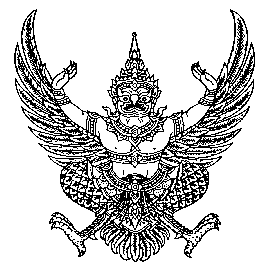 